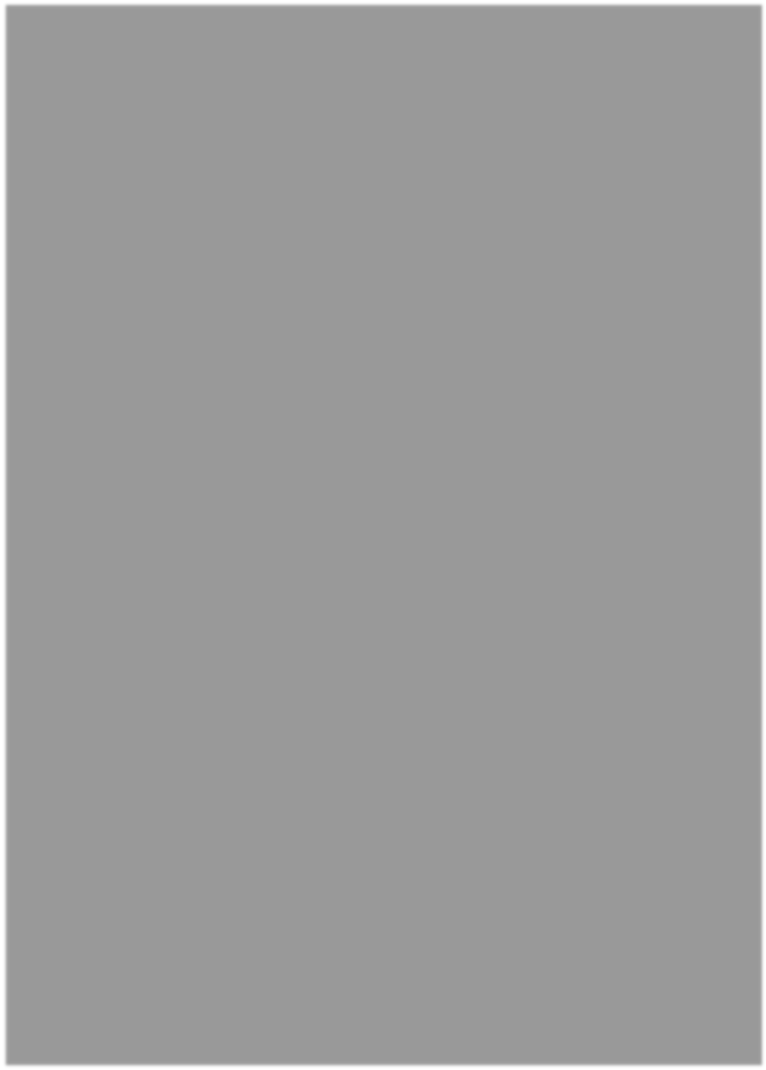 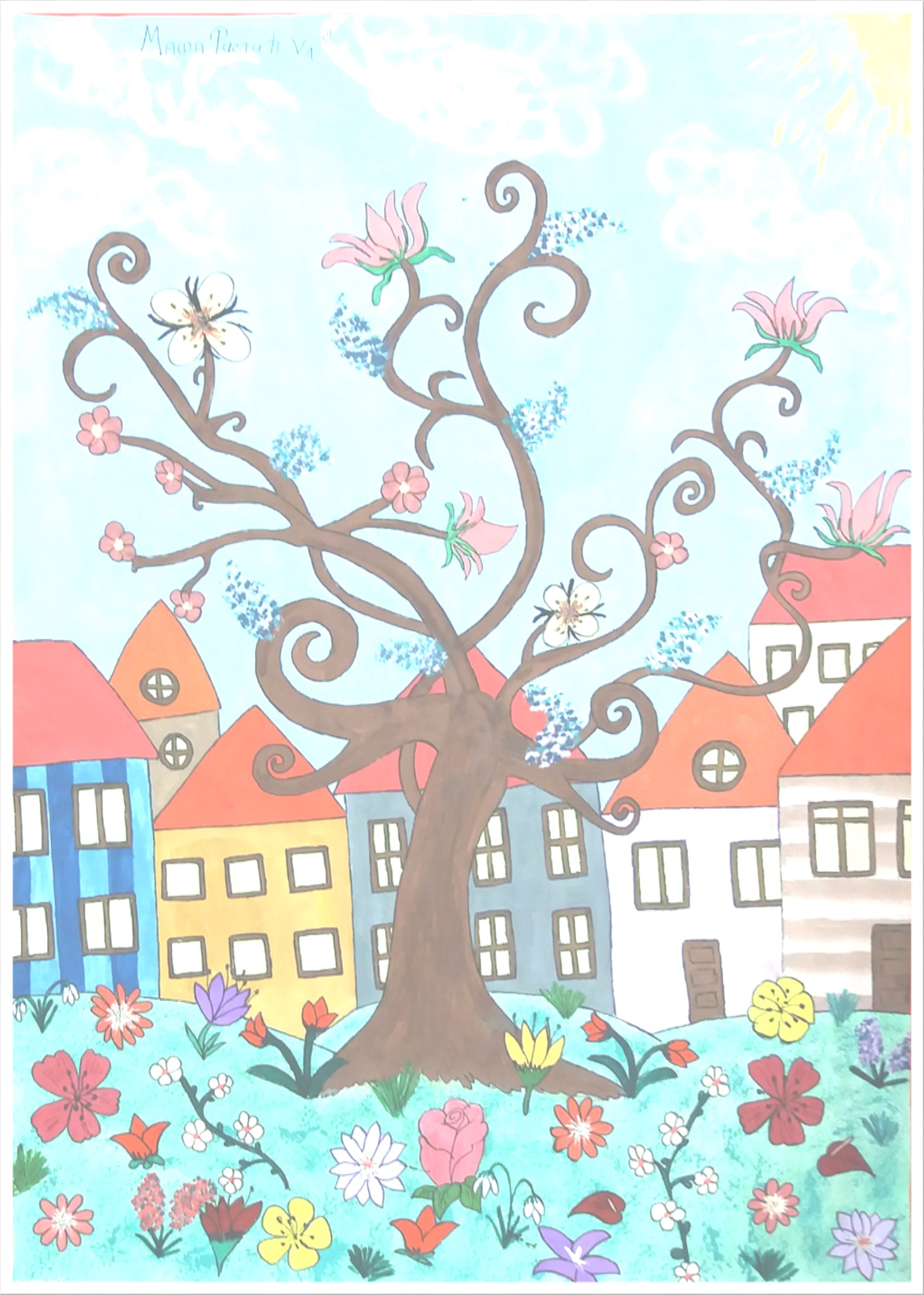 Добро дошли!Пријем	првакаОШ „Владислав Петковић	Дис“2.септембар 2019.17 часоваСвечана сала школеУченички рад Маше Ристић